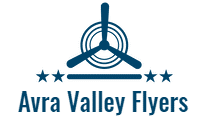 Name:  	 	   	 	 	 	 	 	 	 Street Address:  	 	 	 	 	 	 	 	 City/State/Zip:    	 	 	 	 	 	 	 	 Phone:   	 	 	 E-Mail Address:  	 	 	 	 Birth date:  	 	 	Certificate Number:   	 	 	 Occupation:  	   	 	 	 	 	 	 	 Employer:  	 	 	 	 	 	 	 	 FAA MEDICAL CERTIFICATE Date issued:  	   	 Class:  	   	 	 	 Waivers or Limitations (If none, write none):  	 	   	 	 	 	 INITIAL AND RECURRENT TRAINING Date of last Biennial Flight Review:  	 	 Type Aircraft: 	 	 	     Date of last Instrument Proficiency Check:  	     Type Aircraft: 	 	 	 TOTAL LOGGED HOURS:  IN THE LAST FIVE YEARS, Have you been involved in any aircraft incidents or accidents?  	 	 	 	 	 	 	 No    Yes (PLEASE ADVISE DATE and EXPLANATION):   	 	 	 	 	 	 	 Have you been penalized, disciplined, or fined for a violation of any FARs?  	 	 	 	 	 	 No    Yes (PLEASE ADVISE DATE and EXPLANATION):   	 	 	 	 	 	 	 Has your pilot's license or driver's license been suspended or revoked?  	 	 	 	 	 	 No    Yes (PLEASE ADVISE DATE and EXPLANATION):   	 	 	 	 	 	 	 Have you been convicted of or pleaded guilty to A) a charge of driving under the influence of alcohol or drugs, or B) a felony? No    Yes (PLEASE ADVISE DATE and EXPLANATION):   	 	 	 	 	 	 	 I represent that the answers given are true and complete to the best of my knowledge and belief that no material information has been withheld. FRAUD WARNING:  Any person who knowingly and with intent to defraud any insurance company or other person files an application for insurance containing materially false information, or conceals for the purpose of misleading, information concerning any fact material thereto, commits a fraudulent insurance act, which is a crime.  In some jurisdictions, insurance fraud may also be subject to substantial civil penalties. Date:  	 	 	 	 	 	 	 	Signed__________________________________________________  	 	 	 	 	 	 	 	 	(Pilot’s Personal Signature Required) This pilot record is filed in connection with the Insurance Application of:   	Avra Valley Flyers, LLC  	 	 	 	 FAA PILOT CERTIFICATES Student   CFI Private   CFII Commercial   MEI  ATP  	  CFI-Rotor Other:   	 	 	 FAA PILOT RATINGS ASEL 	  ASES AMEL 	  AMES Instrument   Rotor   Glider Other:   	 	 	 AIRCRAFT TYPE TOTAL LOGGED HOURS TOTAL LAST 12 MONTHS TOTAL LAST 90 DAYS Total Hours All Aircraft: Total Hours  Fixed Wing:  Total Hours in Cessna 172: Total Hours PA28-180:  Other – please describe: 